VÝKON SLUŽBY ZABEZPEČENÝ  24 / 7Dôležité kontakty:       OCP PZ Nitra – stránkové pracoviskoKalvárska 2, Nitraocp.nitra@minv.sk kl. 830 3230      +421 961 30 3230OCP PZ Nové ZámkyBitúnkova 8, Nové Zámkyocp.novezamky@minv.sk Kl. 833 3208       +421 961 33 3208ÚZEMNÁ PôSOBNOSŤ:       OCP PZ Nitra – okr. Nitra, Hlohovec, Zlaté Moravce, Topoľčany, PartizánskeOCP PZ Nové Zámky – okr. Šaľa, Levice, Komárno, Nové ZámkyRegistrácia „Dočasného útočiska“ prebieha iba na oddeleniach cudzineckej polície PZ. Proces trvá do 15 min./osobaDoklady k registrácii – doklad totožnosti, ktorý hodnoverne preukáže totožnosť žiadateľa                                      (pas, vodičský preukaz, občiansky preukaz UKR)                                    - u maloletých rodný list			 - osvedčenie o totožnosti z UKR veľvyslanectva v BA			 - Vyhlásenie cudzinca (príloha)Registráciou sa prideľuje rodné číslo, na základe ktorého sa vedia dostať k zamestnaniu, zdravotnému poisteniu, dávkam v hmotnej núdzi a maloletý k zápisu do povinnej školskej dochádzky.Po registrácii sa cudzincovi vydá potvrdenie „Odídenec“ so všetkými identifikačnými údajmi o osobe cudzinca a adrese jej pobytu na území Slovenskej republiky.„Dočasné útočisko“ je možné udeliť len štátnemu príslušníkovi UKRVzor – odídenca – pre štátneho príslušníka Ukrajiny a rodinného príslušníka Ukrajiny 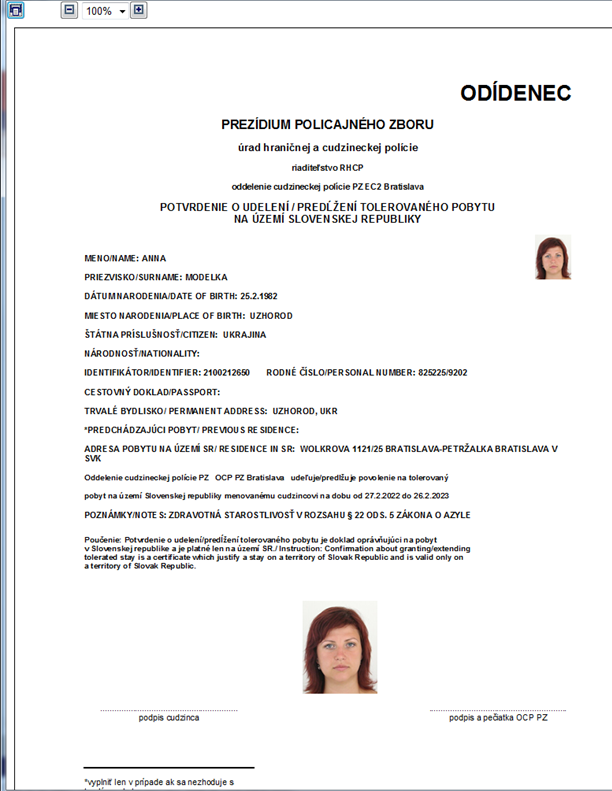 